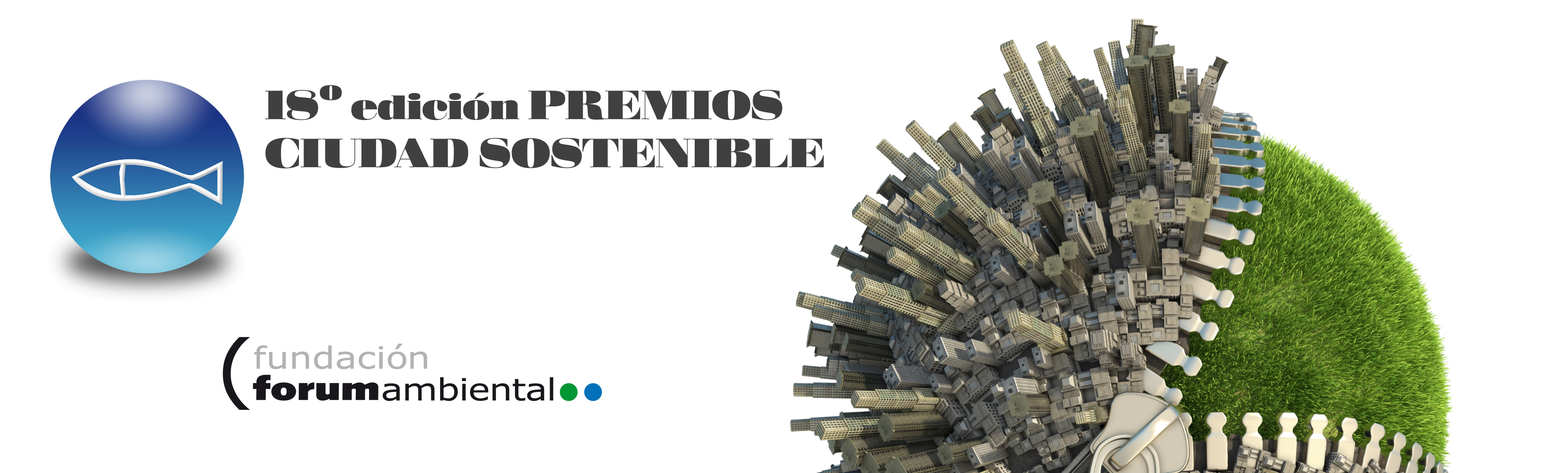 Ayuntamiento de:Ayuntamiento de:Provincia:Provincia:Introducir datosIntroducir datosNúmero de habitantes:Número de habitantes:Introducir datosIntroducir datosPremio al que se presenta: Premio al que se presenta: Titulo de la actuación presentada:Titulo de la actuación presentada:Introducir datos.Introducir datos.Página webPágina webIntroducir datosIntroducir datosPersona responsable de la candidatura: Persona responsable de la candidatura: Introducir datosIntroducir datosDirección de contacto:Dirección de contacto:Introducir datosIntroducir datosTeléfonoTeléfonoIntroducir datosIntroducir datosCorreo electrónicoCorreo electrónicoIntroducir datosIntroducir datosContextoIdentique la situación inicial que ha justificado el desarrollo del proyecto y describa las problemáticas que se pretenden solucionar con la actuación.Introducir datosIntroducir datosObjetivos, Metodología, Plan de Trabajo y Recursos.Objetivos, Metodología, Plan de Trabajo y Recursos.Objetivos, Metodología, Plan de Trabajo y Recursos.Indique y ponga ejemplos de los objetivos y metas establecidos inicialmente para el proyecto. Introducir datosIntroducir datosEspecifique cual ha sido la estrategia definida para llevar a cabo este proyecto y que otras instituciones, organismos o entidades han colaborado en el desarrollo del proyecto.Introducir datosIntroducir datosDescriba la metodología de trabajo empleado, el plan temporal de trabajo.Introducir datosIntroducir datosResultados e ImpactoResultados e ImpactoResultados e ImpactoDescriba los resultados que se han obtenido con el proyecto Introducir datosIntroducir datosDefina qué indicadores objetivos de efectividad e impacto de la actuación de han establecido.Introducir datosIntroducir datosDescriba y justifique el impacto social, económico que la actuación ha producido.Introducir datosIntroducir datosIndique qué acciones de comunicación y/o difusión se han llevado a cabo para dar a conocer el proyecto y sus resultados a los grupos de interés. Introducir datosIntroducir datos